ENGLISH EXAM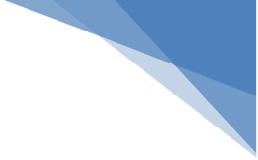 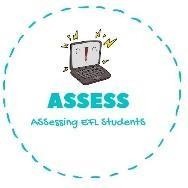 Reading1. Read and complete with the words given.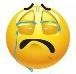 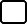 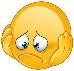 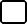 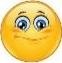 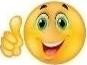 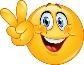 I love my family. My	is always taking care of all the family. She is a superwoman.I have got a bigEvery Sundays we visit my They give me a lot of love., sometimes we fight but he makes me laugh a lot.and my	. I love the food they make for us.Once a week, our	comes to my house and spend the night with us because my aunt works a lot. I love this day; I love when we play in the garden and when my  	 plays football with us.Assessing EFL StudentsName:	Surname:	Nber:	Grade/Class:  	Name:	Surname:	Nber:	Grade/Class:  	Name:	Surname:	Nber:	Grade/Class:  	Assessment:  	Date:  	Date:  	Assessment:  	Teacher’s signature:Parent’s signature:motherbrothergrandfathercousinfathergrandmother